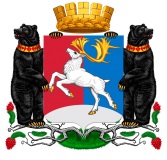 Камчатский крайАдминистрация городского округа «поселок Палана»РАСПОРЯЖЕНИЕ__18.04.2017__________ № _____101-р_____О функциональных обязанностях Первого заместителя Главы администрации городского округа «поселок Палана» и обязанностях заместителей Главы администрации городского округа «поселок ПаланаВ соответствии со статьей 41 Устава муниципального образования городской округ «поселок Палана» 1. Утвердить функциональные обязанности Первого заместителя Главы Администрации городского округа «поселок Палана», обязанности заместителей Главы Администрации  городского округа «поселок Палана» согласно приложению.2. Отделу правовой организационно-кадровой работы Администрации  городского округа «поселок Палана»  обнародовать настоящее распоряжение в порядке, установленном Уставом муниципального образования городской округ «поселок Палана»  и разместить на официальном сайте Администрации городского округа «поселок Палана» в информационно-телекоммуникационной сети «Интернет».3. Настоящее распоряжение вступает в силу со дня его подписания.Глава городского округа «поселок Палана»				           М.А. Тихонов Функциональные обязанности Первого заместителя Главы Администрации городского округа «поселок Палана» и обязанности заместителей Главы Администрации городского округа «поселок Палана»Первый заместитель Главы администрации городского округа «поселок Палана»1.1. Исполняет обязанности Главы Администрации городского округа «поселок Палана» и осуществляет общее руководство Администрацией городского округа «поселок Палана» в порядке, определенном Уставом муниципального образования городской округ «поселок Палана», в отсутствие Главы городского округа «поселок Палана» или невозможности исполнения им своих обязанностей.1.2. Обеспечивает координацию деятельности органов и структурных  подразделений Администрации городского округа «поселок Палана»  по решению вопросов:1.2.1  разработки, организации и выполнения планов и программ комплексного социально-экономического развития городского округа, отраслевых муниципальных программ;1.2.2 участия в краевых целевых программах;1.2.3 организации в границах городского округа «поселок Палана» электро-, газо- и водоснабжения населения, водоотведения, снабжения населения топливом;1.2.4 развития предпринимательского сектора экономики, содействия развитию малого и среднего предпринимательства;1.2.5 владения, пользования и распоряжения имуществом, находящимся в муниципальной собственности городского округа «поселок Палана»;1.2.6  приватизации объектов муниципальной собственности;1.2.7 организации работы предприятий и организаций, находящихся в муниципальной собственности;1.2.8  утверждения генерального плана городского округа «поселок Палана», правил землепользования и застройки, утверждения подготовленной на основе генерального плана городского округа документации по планировке территории, выдачи разрешений на строительство, разрешений на ввод объектов в эксплуатацию при осуществлении строительства, реконструкции, капитального ремонта объектов капитального строительства, расположенных на территории городского округа, ведения информационного обеспечения градостроительной деятельности, осуществляемой на территории городского округа; планирования использования земель городского округа; осуществления контроля за использованием и охраной земель; организации работ по землеустройству;1.2.9 дорожной деятельности в отношении автомобильных дорог местного значения в границах городского округа «поселок Палана»;1.2.10 организации мероприятий по охране окружающей среды в границах городского округа «поселок Палана»;1.2.11 организации ритуальных услуг и содержания мест захоронения;1.2.12  организации благоустройства территории городского округа «поселок Палана»;1.2.13 обеспечения жителей городского округа услугами связи, общественного питания, торговли и бытового обслуживания.1.3. Непосредственно координирует и контролирует деятельность:- Комитета по управлению муниципальным имуществом городского округа «поселок Палана»;- отдела экономики и ЖКХ Администрации городского округа «поселок Палана».1.4. Является лицом, наделенным полномочиями по рассмотрению и согласованию ответов на обращения граждан, поступающих на имя Главы городского округа по вопросам, относящимся к его компетенции.1.5. Несет ответственность за неисполнение или ненадлежащее исполнение своих функциональных обязанностей в соответствии с законодательством о труде и муниципальной службе.За нарушение установленного законодательством Российской Федерации порядка рассмотрения обращений граждан несет ответственность в пределах, определенных действующим законодательством Российской Федерации.Заместитель Главы Администрации городского округа «поселок Палана»Обеспечивает координацию деятельности органов и структурных  подразделений Администрации городского округа «поселок Палана»  по решению вопросов:организации в рамках действующего законодательства мер,  связанных с проведением собраний, митингов, демонстраций, шествий и пикетирований;организации материально-технического и организационного обеспечения подготовки и проведения муниципальных выборов, местного референдума, голосования по отзыву депутата, члена выборного органа местного самоуправления, выборного должностного лица местного самоуправления, голосования по вопросам изменения границ городского округа, преобразования городского округа;взаимодействия с органами государственной власти и органами местного самоуправления городского округа по вопросам информационной поддержки при подготовке и проведении избирательных кампаний (референдумов) на территории городского округа;правового обеспечения;кадрового обеспечения; организационно-контрольного обеспечения;взаимодействия со средствами массовой информации;организации предоставления общедоступного и бесплатного дошкольного, начального общего, основного общего, среднего общего образования по основным общеобразовательным программам в муниципальных образовательных организациях;организации на территории городского округа «поселок Палана» работы культурно-просветительных учреждений;организации проведения спортивных, зрелищных и других массовых общественных мероприятий;создания условий для реализации на территории городского округа «поселок Палана» молодежной политики;реализации мер социальной поддержки на территории городского округа «поселок Палана»;сохранения, использования и популяризации объектов культурного наследия (памятников истории и культуры), находящихся в собственности городского округа «поселок Палана», охраны объектов культурного наследия (памятников истории и культуры) местного (муниципального) значения, расположенных на территории городского округа «поселок Палана»;2.1.14  организации охраны общественного порядка на территории городского округа «поселок Палана»;2.1.15 организации работы по осуществлению мер, предусмотренных законодательством Российской Федерации и Камчатского края, по профилактической и правоохранительной деятельности;2.1.16 создания условий для деятельности добровольных формирований населения по охране общественного порядка.2.2. Участвует в качестве представителя Администрации городского округа «поселок Палана» в работе Совета депутатов городского округа «поселок Палана». 2.3. Непосредственно координирует и контролирует деятельность:2.3.1 отдела образования, социальной защиты, культуры и спорта Администрации городского округа «поселок Палана»;2.3.2 отдела правовой организационно-кадровой работы Администрации городского округа «поселок Палана»;2.4. Является лицом, наделенным полномочиями по рассмотрению и согласованию ответов на обращения граждан, поступающих на имя Главы городского округа, по вопросам, относящимся к его компетенции.2.5. Несет ответственность за неисполнение или ненадлежащее исполнение своих обязанностей в соответствии с законодательством о труде и муниципальной службе.Заместитель Главы администрации городского округа «поселок Палана» -руководитель Управления финансов Администрации городского округа «поселок Палана»3.1. Обеспечивает координацию деятельности органов и структурных подразделений Администрации городского округа «поселок Палана» по вопросам:3.1.1 организации составления проекта бюджета городского округа «поселок Палана» (далее - бюджет городского округа);3.1.2 организации исполнения бюджета городского округа в соответствии с бюджетным законодательством;3.1.3 обеспечения целевого расходования бюджетных средств и соблюдения требований финансовой дисциплины распорядителями и получателями бюджетных средств;3.1.4 установления, изменений и отмены местных налогов и сборов.3.2. Осуществляет руководство Управлением финансов Администрации  городского округа «поселок Палана».Обеспечивает реализацию задач и функций, возложенных на Управление финансов Администрации  городского округа «поселок Палана» в соответствии с Положением Управления финансов Администрации городского округа  «поселок Палана».3.3.  Обеспечивает выработку и реализацию на территории городского округа «поселок Палана» единой финансовой и бюджетной политики.3.4. Обеспечивает организацию исполнения бюджета городского округа «поселок Палана».3.5. Обеспечивает осуществление внутреннего финансового контроля, контроля в сфере закупок в пределах полномочий, установленных нормативными правовыми актами. 3.6. Является лицом, наделенным полномочиями по рассмотрению и согласованию ответов на обращения граждан, поступающих на имя Главы городского округа, по вопросам, относящимся к его компетенции.3.7.  Несет ответственность за неисполнение или ненадлежащее исполнение своих обязанностей в соответствии с законодательством о труде и муниципальной службе.Приложениек распоряжению Администрациигородского округа «поселок Палана»от _18.04.2017_________ № _101-р___